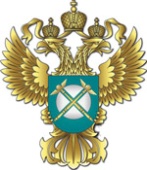 ФЕДЕРАЛЬНАЯ АНТИМОНОПОЛЬНАЯ СЛУЖБАУПРАВЛЕНИЕ ФЕДЕРАЛЬНОЙ АНТИМОНОПОЛЬНОЙ СЛУЖБЫ ПО ТЮМЕНСКОЙ ОБЛАСТИ(ТЮМЕНСКОЕ УФАС России)ул. Холодильная д.58 а, г. Тюмень, 625048                                                        Тел.(факс): (3452) 25-21-02,  E-mail: to72@fas.gov.ruСуд признал законность и обоснованность штрафа в отношении ОАО Ростелекомсреда, 14 ноября 2012 г.13.11.2012 Арбитражный суд Тюменской области, рассмотрев в открытом заседании заявление ОАО «Ростелеком» к Управлению Федеральной антимонопольной службы по Тюменской области о признании незаконным постановления Управления о наложении штрафа за административное правонарушение,  принял решение об отказе в удовлетворении требований заявителя.Из данного решения следует, что Управление обоснованно и правомерно признало рекламу тарифного плана «Пять звезд» распространяемую ОАО «Ростелеком» ненадлежащей, поскольку данная реклама не соответствует требованиям законодательства о рекламе, а именно: вводит потребителя рекламы в заблуждение относительно условий получения предлагаемой услуги, в своем решении суд также делает вывод о справедливости и законности вынесенного в отношении ОАО «Ростелеком» постановления о наложении административного штрафа.  Дополнительная информация по данному вопросу может быть предоставлена в пресс-службе Тюменского УФАС России по телефону 50-31-55. Руководитель управления		                                                 	Д.В. ШалабодовОт 14.11.2012  №  _______________